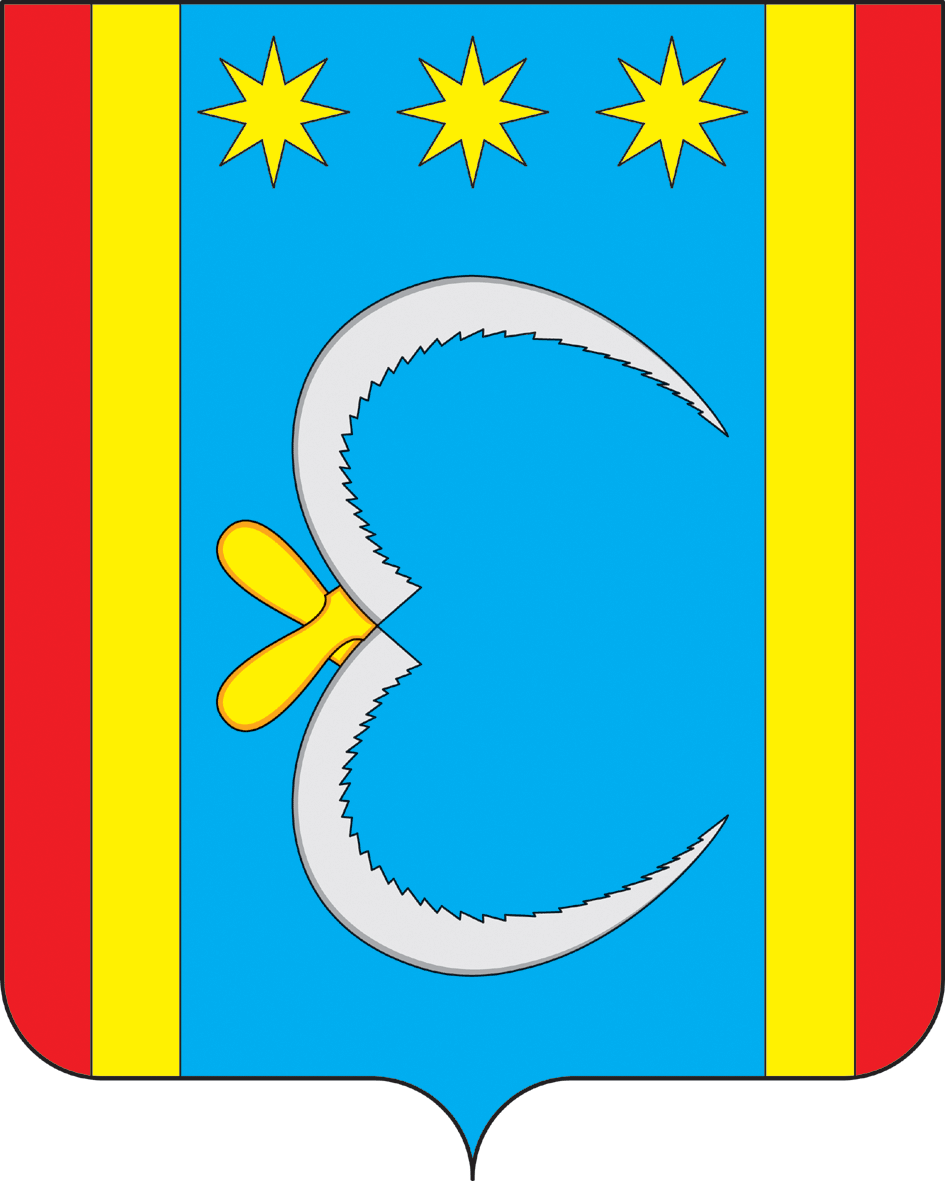 АДМИНИСТРАЦИЯ НИКОЛО-АЛЕКСАНДРОВСКОГО СЕЛЬСОВЕТАОКТЯБРЬСКОГО РАЙОНА АМУРСКОЙ ОБЛАСТИРАСПОРЯЖЕНИЕ09.01.2019                                                                                                          № 1-рс. Николо-АлександровкаОб определении объекта наказания в виде обязательных работ            Определить объект отбывания наказания в виде обязательных работ на территории Николо-Александровского сельсовета - администрацию Николо-Александровского сельсовета, должность – разнорабочий.Глава Николо-Александровского сельсовета                                                                                           Г.Т.Панарина